源泉所得税及び復興特別所得税が０円（ゼロ円）でも税務署に給与支払い報告と源泉所得税の納付書の提出が必要です！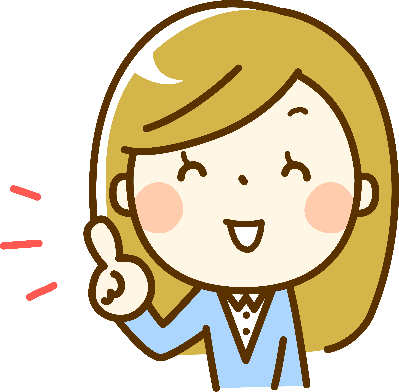 